   sint-niklaasschool             dorpstraat 10	         2811 leest      015/27.78.96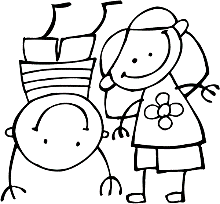 Leest , 27 mei  2020Beste oudersWe houden van onze job. We gaan er in deze coronatijden dan ook als team extra gemotiveerd voor.Het moet worden gezegd: ik ben fier op mijn team. Zij overtreffen zichzelf. En dit niet alleen voor de schermen ( is nu duidelijk wat beperkter ), maar zeker ook achter de schermen.Bedankt!Het ‘voortschrijdend inzicht en contactbubbels’  behoren tegenwoordig tot onze favoriete woordenschat. En ja, dat leverde weer wat goeds op.Vanaf dinsdag 2 juni 2020 gaat er een volgende ( en ik hoop ook voor dit schooljaar de laatste ) fase in gang.Wat betreft de kleuterschool: Hier is social distancing niet weerhouden als strikte voorwaarde. Kleuters laten spelen op een afstand van 1,5 m lukt gewoonweg niet. En vooral, het besmettingsgevaar is bijzonder klein.We vormen maximaal 3 contactbubbels die vergelijkbaar zijn met onze klassen.We kunnen echter niet beloven – zoals we voorheen ook niet deden – dat we elk speeltje na gebruik onmiddellijk ontsmetten. Dat we een toiletdame in dienst hebben die elk toiletje na elk gebruik poetst, dat de juf in de bubbel niet wijzigt,  …We beloven wel om ons uiterste best te doen om weer een meer gestructureerd klasleven te organiseren. Gelukkig hebben we ook een tuin waar de kleuters volop kunnen genieten van gezonde lucht bij mooi weer.We vragen jullie allen wel het volgende:Indien het mogelijk is om als kind toch eens een dagje thuis te blijven, al is het maar een dag: help ons en doe dat.  Zo kunnen we het hier voor iedereen haalbaar maken. En is er ook een comfortabele plaats voor iedereen.Eten en drinken moeten jullie zelf voorzien. Houd het gezond. Alleen water is toegestaan ( bijvullen aan de kraan kan natuurlijk wel – voldoende drinken bij warm weer is uitermate belangrijk ). Chocoladekoeken en aanverwanten zijn ten strengste te mijden ( zeker bij dit warme weer). In de voormiddag is nog steeds het fruitje verplicht en in de namiddag mag een koekje.Goed weer: petje + zonnecrème zijn een echte aanrader.Geef je kind ook voldoende papieren zakdoekjes mee. Of eventueel een doosje wegwerpdoekjes met de naam erop..Respecteer de schooluren: 08.45 – 15.45 . Opvang vanaf 08.15 tot 16.15 ( woensdag 12.15 ).We willen vragen om ofwel een hele ofwel een halve dag te komen. En niet om je kind te komen afzetten wanneer het je past en ze te komen halen wanneer het je past.Zieke kinderen ( blijvend snotteren, diarree - ook al lijkt het eenmalig -, hoesten, koorts ) MOETEN thuis blijven. Vul ook het bijgevoegde blad aanwezigheden in en stuur dit voor vrijdag 29 mei 09.00 terug. Zo krijgen we zicht op welke kleuters wanneer aanwezig zullen zijn. Niet slecht om weten!Ouders mogen de school NIET betreden. Aan de schoolpoort Dorpsstraat neem je onmiddellijk afscheid. Respecteer ook buiten de schoolpoorten de afstandsregeling.Wat betreft de lagere school:Voor de leerlingen van L1 – L 2 – L6 hebben we al 3 halve schooldagen voorzien. Deze blijven uiteraard behouden.Voor de leerlingen van L3 – L4 en L5 voorzien we vanaf 2 juni 2 x een halve schooldag per week. We vinden het belangrijk dat ze les krijgen van hun eigen klasjuf. Deze regeling volgt in een aparte brief.Uiteraard is dat een hele moeilijke puzzel geworden.Tot op heden is de 4 m²-regel en de social distancing in de klassen nog steeds van kracht. Ook voor mijn team vind ik dat zeer belangrijk. Hun gezondheid en welzijn dienen gerespecteerd te worden.De voormiddag start om 08.45 en eindigt om 11.45. Een kwartier voor aanvang van de lessen openen we de schoolpoort in de Fazantenstraat. We verwachten dat alle leerlingen tussen 11.45 en 12.00 terug worden afgehaald ( of alleen naar huis mogen ).De namiddag start om 12.45 en eindigt om 15.45. Een kwartier voor aanvang van de lessen openen we de schoolpoort in de Fazantenstraat. We verwachten dat alle leerlingen tussen 15.45 en 16.00 terug worden afgehaald ( of alleen naar huis mogen ). Van de ene bubbel ( klas ) naar de andere bubbel ( opvang ) is NIET aangewezen.We vragen jullie allen wel het volgende: Zorg dat je kind al het nodige schoolmateriaal bij  heeft.Wisselen van klasgroepen is NIET mogelijk, ook al begrijpen we dat het voor de ene of de gene reden wenselijk zou kunnen zijn. Dat maakt het puzzelen voor alle klassen te ingewikkeld.Respecteer de afgesproken uren. Uitzonderingen maken voor iemand kan nu niet. Hoe jammer we dit ook vinden. Geef je kind ook voldoende papieren zakdoekjes mee. Of eventueel een doosje wegwerpdoekjes met de naam erop..Zieke kinderen ( blijvend snotteren, diarree – ook al lijkt het eenmalig -, hoesten, koorts ) MOETEN thuis blijven. Ouders mogen de school NIET betreden. Aan de schoolpoort Fazantenstraat neem je onmiddellijk afscheid. Respecteer ook buiten de schoolpoorten de afstandsregeling.Het afstandsonderwijs verandert: het werken met padlet blijft gedeeltelijk weerhouden.Grote toetsen zijn niet prioritair. Kleine oefentoetsen vervangen deze. We behouden ons motto: ieder blijft aan boord.Wat betreft  de opvang  ( enkel nodig voor lagere school ): de grootste uitdaging:We kunnen jammer genoeg niet iedereen opvangen, de plekken zijn beperkt. Een strikte organisatie van o.a. poets, beschikbare en geschikte ruimtes, voldoende sanitair,  voldoende personeelsleden bovenop de veiligheidsmaatregelen social distancing, het  beperken van contactbubbels, deze maken het voor ons daardoor zeer moeilijk. We beperken de opvang lagere school tot het hoogst haalbare.We willen dan ook met aandrang vragen om  uitzonderlijk van klas- naar opvangbubbel of omgekeerd te veranderen. Ik herhaal: deze plekken zijn beperkt. Indien nodig, zal ik moeten weigeren ( datum en uur van inschrijving ).Voor de opvang ( gebruik document opvang lagere school ): Willen jullie voor vrijdag 29 mei 2020  09.00 onderstaande tabel invullen en sturen naar directeur@sintniklaasschool.be . Mag ik vragen om enkel te mailen indien je de opvang nodig hebt. Geen mail wil dan zeggen dat je geen gebruik hoeft te maken van de opvang.Het zal niet mogelijk zijn om zonder voorafgaande aanmelding uw kind op school langs te brengen! Ook last minute reserveren is niet mogelijk.Wie te laat mailt, zal op de reservelijst komen. Invullen voor de ganse periode is een must.We maken een planning op tot einde juni.Ikzelf, juf Ann,  reserveer. Gauw aan de juf van de opvang een plaatsje vragen kan NIET.Voor de aanwezigheid kleuters (  gebruik document aanwezigheden kleuters ):Willen jullie voor vrijdag 29 mei 2020  09.00 onderstaande tabel invullen en sturen naar directeur@sintniklaasschool.be . Het zal niet mogelijk zijn om zonder voorafgaande aanmelding uw kind op school langs te brengen! Ook last minute reserveren is niet mogelijk.Invullen voor de ganse periode is een must.Wij begrijpen uiteraard dat het voor jullie ouders ook bijzonder moeilijk is en willen daar waar het mogelijk is, samen naar de meest haalbare oplossing zoeken.Het voorgestelde systeem staat of valt dus bij deze samenwerking.Daarom: bedankt voor het onmogelijke toch mogelijk te maken.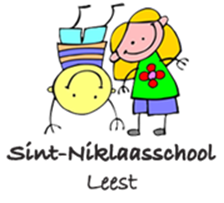 Ann JespersdirecteurSint-Niklaasschool, Leestdirecteur@sintniklaasschool.be015/27 78 96AANWEZIGHEDEN KLEUTERS ( invullen en terugsturen voor vrijdag 29 mei 09.00 ) ……………………………………………………… (naam leerling) uit ………………………….. klasDinsdag 30 juni 2020School sluit om 12.15OPVANG LAGERE SCHOOL ( invullen en terugsturen voor vrijdag 29 mei 09.00 ) ……………………………………………………… (naam leerling) uit ………………………….. klasDinsdag 30 juni 2020School sluit om 12.15Dinsdag2/608.15 – 16.15Woensdag3/608.15 – 12.15Donderdag4/608.15 – 16.15Vrijdag5/608.15 – 16.15AANWEZIGHEIDPinkster-maandagJa/neenVM       NM    Ja/neenVM       NM    Ja/neenVM       NM     Ja/neenVM       NM    Maandag8/608.15 – 16.15Dinsdag9/608.15 – 16.15Woensdag10/508.15 – 12.15Donderdag11/608.15 – 16.15Vrijdag12/608.15 – 16.15AANWEZIGHEID Ja/neenVM       NM     Ja/neenVM       NM     Ja/neenVM       NM    Ja/neenVM       NM   Ja/neenVM       NM   Maandag15/608.15 – 16.15Dinsdag16/608.15 – 16.15Woensdag17/608.15 – 12.15Donderdag18/608.15 – 16.15Vrijdag19/608.15 – 16.15AANWEZIGHEID Ja/neenVM       NM   Ja/neenVM       NM    Ja/neenVM       NM    Ja/neenVM       NM     Ja/neenVM       NM    Maandag22/608.15 – 16.15Dinsdag23/608.15 – 16.15Woensdag24/608.15 – 12.15Donderdag25/608.15 – 16.15Vrijdag26/608.15 – 16.15AANWEZIGHEID Ja/neenVM       NM   Ja/neenVM       NM    Ja/neenVM       NM    Ja/neenVM       NM     Ja/neenVM       NM    Maandag29/608.15 – 16.15Dinsdag30/608.15 – 12.15AANWEZIGHEID Ja/neenVM       NM   Ja/neenVM        Dinsdag2/608.15 – 16.15Woensdag3/608.15 – 12.15Donderdag4/608.15 – 16.15Vrijdag5/608.15 – 16.15Opvang nodig Pinkster-maandagJa/neenVM       NM    Ja/neenVM       NM    Ja/neenVM       NM     Ja/neenVM       NM    Maandag8/608.15 – 16.15Dinsdag9/608.15 – 16.15Woensdag10/508.15 – 12.15Donderdag11/608.15 – 16.15Vrijdag12/608.15 – 16.15Opvang nodig  Ja/neenVM       NM     Ja/neenVM       NM     Ja/neenVM       NM    Ja/neenVM       NM   Ja/neenVM       NM   Maandag15/608.15 – 16.15Dinsdag16/608.15 – 16.15Woensdag17/608.15 – 12.15Donderdag18/608.15 – 16.15Vrijdag19/608.15 – 16.15Opvang nodig  Ja/neenVM       NM   Ja/neenVM       NM    Ja/neenVM       NM    Ja/neenVM       NM     Ja/neenVM       NM    Maandag22/608.15 – 16.15Dinsdag23/608.15 – 16.15Woensdag24/608.15 – 12.15Donderdag25/608.15 – 16.15Vrijdag26/608.15 – 16.15Opvang nodig  Ja/neenVM       NM   Ja/neenVM       NM    Ja/neenVM       NM    Ja/neenVM       NM     Ja/neenVM       NM    Maandag29/608.15 – 16.15Dinsdag30/608.15 – 12.15Opvang nodig  Ja/neenVM       NM   Ja/neenVM        